Pizza aux 4 fromages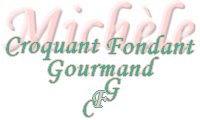  Pour 2 moules à tarte de 26 cm
La Pâte : 
- 180 g  d'eau  - 2 càs d'huile d'olive  - 1 càc de sel  - 1 càc de levure sèche de boulanger 
- 300 g de farine T55 - 1 càs d'herbes de Provence 
La Sauce : 
- 3 oignons - 2 gousses d’ail- 3 boîtes de pulpe de tomates (3 x 400 g)
- huile d’olive - herbes de Provence - sel & poivre du moulin
Les fromages : 
- du Roquefort  - de la bûche de chèvre  - de la mozzarella  - du gruyère râpé - origan 

2 moules à tarte de 26 cm de diamètre
Préchauffage du four à 190°C (Chaleur tournante)

La sauce :
Vous la ferez avec les proportions indiquées suivant la recette ici.
La quantité est suffisante pour garnir 4 pizzas. 
Vous la préparerez pendant que la MAP travaille. 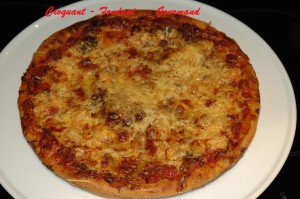 La pâte :
Dans la cuve de la MAP, mettre l'eau, le sel, l'huile, la farine, les herbes.
Faire un puits et verser la levure.
Programme Pâte, en entier.
À la fin du programme; sortir la pâte, la dégazer, la partager en 2 et laisser reposer une dizaine de minutes.
Au bout de ce temps, étaler la pâte et foncer les 2 moules à tarte.
Recouvrir de sauce et saupoudrer d'origan.
Garnir de dés de roquefort, chèvre et mozzarella. Couvrir généreusement de gruyère râpé.
Mettre au four  pendant 30 min en surveillant.
